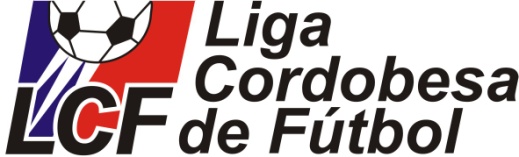 TORNEO DE PRIMERA DIVISIÓN A“HUGO ALBERTO CEPEDA”APERTURA* Partido Suspendido 45’ Por Agresion Al Arbitro Asistente. PRIMERA A –  APERTURA – 8ª FECHA – ZONA APRIMERA A –  APERTURA – 8ª FECHA – ZONA APRIMERA A –  APERTURA – 8ª FECHA – ZONA ARacing *2Marfat Sebastian x2CIBI *0-Belgrano0-Las Palmas2Leiva marcos – Garcia FranciscoVilla Azalais2Maldonado Matias – Pino MarcoAll Boys1Villada EstebanAvellaneda0-Camioneros6Sanchez Facundo – Franco Nahuel – Villarreal Javier – Reynares Gustavo - Guzman Uriel x2Universitario2Chirio Matias – Barroso Leonardo AMSURRBAC1Valverdi RodrigoPRIMERA A –  APERTURA – 8ª FECHA – ZONA BPRIMERA A –  APERTURA – 8ª FECHA – ZONA BPRIMERA A –  APERTURA – 8ª FECHA – ZONA BDep. Atalaya2Torres Pedro – Licheri Guido Almte. Brown1Gallardo Lucio U. San Vicente1Gomez Tomas Los Andes1Suarez Gonzalo Arg. Peñarol7Villegas Axel – Martinez Claudio – Leichner Matias x3 – Maldonado Agustin – Mansilla AlanLibertad0-Esc. Pte. Roca3Ponce Agustin – Heredia Federico – Aguirre Alex Gral. Paz Juniors1Ligorria RodrigoB° Parque2Martinez Kevin x2Instituto0-